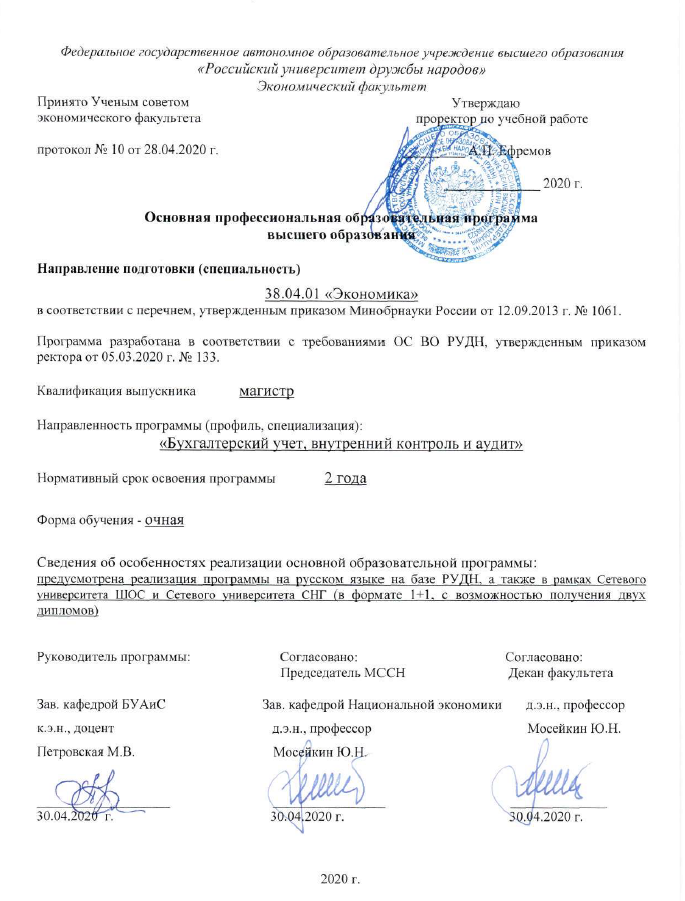 1. Общая характеристика ОП ВО 38.04.01 «Экономика», магистерская программа «Бухгалтерский учет, внутренний контроль и аудит»1.1. Цель (миссия) ОП ВО Миссия основной образовательной программы высшего образования реализуемой в Российском университете дружбы народов по подготовке магистров по направлению 38.04.01. «Экономика» специализация «Бухгалтерский учет, внутренний контроль и аудит» базируется на подготовке высококвалифицированных специалистов-бухгалтеров и аудиторов, аналитиков и исследователей для работы в международных компаниях, организациях крупного, среднего и малого бизнеса различных отраслей экономики.  Программа разработана в соответствии с ОС ВО РУДН и внутренними нормативными документами университета. Миссия определяет общие принципы и организацию работ по реализации образовательной программы по направлению 38.04.01. «Экономика» на экономическом факультете РУДН: цели и задачи, содержание и ожидаемые результаты, условия и технологии реализации образовательного процесса, оценку качества подготовки выпускника. Главная цель программы магистратуры по направлению 38.04.01. «Экономика» определяется образовательным стандартом высшего образования РУДН и состоит в подготовке кадров для организационно-управленческой, информационно-аналитической, научно-исследовательской и предпринимательской деятельности в субъектах хозяйствования различных организационно-правовых форм, функционирующих в разных отраслях и областях деятельности, а также организациях и учреждениях непроизводственной сферы.Конечной целью обучения и воспитания обучающихся программы «Бухгалтерский учет, внутренний контроль и аудит» является формирование разносторонней успешной личности, обладающей общекультурными и профессиональными компетенциями. Большое внимание уделяется профессиональной подготовке, направленной на приобретение и совершенствование практических навыков в выполнении своих обязанностей, углубление и укрепление знаний, подготовке специалистов, способных выполнять свои профессиональные обязанности, как в Российской Федерации, так и в любом регионе мира. Перечень общекультурных и профессиональных компетенций, которыми должен обладать выпускник в результате освоения данной образовательной программы, полностью отвечает профессиональной деятельности и также удовлетворяет требованиям работодателей всех представленных стран. Решение этих задач опирается на постоянное развитие учебно-методической, информационно-инновационной и материально-технической базы кафедр и совершенствование образовательной, научно-инновационной, международной и внеучебной работы.1.2. Основные сведенияСрок освоения ОП ВО по направлению подготовки 38.04.01 Экономика», магистерская специализация «Бухгалтерский учет, внутренний контроль и аудит» по очной форме обучения, включая каникулы, предоставляемые после прохождения государственной итоговой аттестации, независимо от применяемых образовательных технологий, составляет 2 года. Трудоемкость освоения студентом данной ОП ВО за весь период обучения в соответствии с ОС ВО РУДН по данному направлению составляет 120 зачетных единиц и включает все виды аудиторной и самостоятельной работы студента, практики, время, отводимое на контроль качества освоения студентом образовательной программы. Трудоемкость по очной форме обучения за учебный год составляет 60 зачетных единиц. Зачетная единица равна 36 часам. Реализация программы в рамках Сетевого Университета ШОС предусматривает 1 год обучения  в РУДН, 2 год обучения в университете-партнере. Трудоемкость по очной форме обучения за учебный год составляет 60 зачетных единиц. Зачетная единица равна 36 часам. Объем программы магистратуры составляет 120 зачетных единиц (з.е.) вне зависимости от формы обучения, применяемых образовательных технологий, реализации программы несколькими организациями, осуществляющими образовательную деятельность, с использованием сетевой формы, реализации обучения по индивидуальному учебному плану.При обучении по индивидуальному учебному плану, независимо от формы обучения, устанавливается образовательной организацией самостоятельно, но не более срока получения образования, установленного для соответствующей формы обучения. Для инвалидов и лиц с ограниченными возможностями здоровья срок получения образования по индивидуальным учебным планам может быть увеличен не более чем на полгода. Объем программы магистратуры за один учебный год при обучении по индивидуальному учебному плану, независимо от формы обучения, не может составлять более 75 з.еВ соответствии с образовательным стандартом высшего образования по данному направлению подготовки, а также направленности образовательных программ, реализуемых в ФГАОУ ВО РУДН, выпускник подготовлен к следующим видам профессиональной деятельности: - организационно-управленческая; - аналитическая; - Выпускник данной программы получит следующие знания, умения и навыки: - разработка стратегий развития организаций и их отдельных подразделений; - руководство подразделениями предприятий и организаций разных форм собственности, органов государственной и муниципальной власти; - организация творческих коллективов (команд) для решения организационно-управленческих задач и руководство ими; - поиск, анализ и оценка информации для подготовки и принятия управленческих решений; - анализ существующих форм организации и процессов управления, разработка и обоснование предложений по их совершенствованию; -организация проведения научных исследований: определение заданий для групп и отдельных исполнителей, выбор инструментария исследований, анализ их результатов, сбор, обработка, анализ и систематизация информации по теме исследования, подготовка обзоров и отчетов по теме исследования;разработка моделей исследуемых процессов, явлений и объектов, относящихся к сфере профессиональной деятельности, оценка и интерпретация полученных результатов;-выявление и формулирование актуальных научных проблем; -подготовка обзоров, отчетов и научных публикаций.1.3. Особенности реализацииПри реализации программ магистратуры по данному направлению подготовки могут применяться электронное обучение и дистанционные образовательные технологии. При обучении инвалидов и лиц с ограниченными возможностями здоровья электронное обучение и дистанционные образовательные технологии должны предусматривать возможность приема-передачи информации в доступных для них формах.Образовательная деятельность по программе магистратуры осуществляется на государственном языке Российской Федерации.1.4 Потребность рынка труда в выпускниках данной ОП ВОРоссийская практика развития рынка труда показывает, что бухгалтерский учет, а также  внешний и внутренний аудит являются актуальной областью профессиональной деятельности. Несмотря на кризисные явления в национальной экономике, профессия «бухгалтер» и «аудитор» престижна и востребована на рынке труда. Спрос на высококвалифицированных специалистов в различных отраслях экономики остается стабильно высоким. Компании-лидеры рынка связывают свое дальнейшее развитие и укрепление конкурентоспособности с усилением контроля в условиях экономической нестабильности. Таким образом, требования к квалификации и компетентности специалистов-аудиторов постоянно повышаются. Экономический кризис показал, насколько важным является умение компаний контролировать свои затраты и находить пути рациональных решений  в области планирования бизнес процессов для сохранения устойчивости бизнеса в непростых экономических условиях. Высокие требования, предъявляемые сегодня бизнесом к квалификации персонала в области аудита и внутреннего контроля, обусловливают необходимость формирования многоступенчатой структуры подготовки молодых специалистов, конкурентоспособных на рынке труда.Потенциальными работодателями–потребителями выпускников данной образовательной программы, являются предприятия и организации практически всех отраслей: предприятия торговли (оптовые предприятия, дистрибьюторы, дилеры, розничные сети); предприятия сферы услуг, банки, IT-компании,  аналитические и консалтинговые компании и многие другие.1.5. Требования к абитуриентуАбитуриент должен иметь документ государственного образца о высшем образовании и о квалификации. Университет осуществляет прием граждан Российской Федерации, иностранных граждан и лиц без гражданства (далее - граждане, лица, поступающие, абитуриенты) на обучение по образовательным программам высшего образования на основании Правил приема в федеральное государственное автономное образовательное учреждение высшего образования «Российский университет дружбы народов» на обучение по образовательным программам высшего образования – программам бакалавриата, программам специалитета, программам магистратуры на будущий учебный год. Прием на обучение по программам магистратуры проводится на основании оцениваемых по сто балльной шкале результатов письменного междисциплинарного экзамена по направлению Экономика, которые признаются в качестве результатов вступительных испытаний.1.6. Характеристика профессиональной деятельности выпускника ОП1.6.1 область профессиональной деятельности. Область профессиональной деятельности выпускников программ магистратуры включает:экономические, финансовые, маркетинговые и аналитические службы фирм различных отраслей и форм собственности;органы государственной и муниципальной власти;академические и ведомственные научно-исследовательские организации;1.6.2 объект профессиональной деятельности  Объектами профессиональной деятельности выпускников программ магистратуры являются:поведение хозяйствующих агентов, их затраты и результаты, функционирующие рынки, финансовые и информационные потоки, производственные и научно-исследовательские процессы.1.6.3 виды профессиональной деятельности  Виды профессиональной деятельности, к которым готовятся выпускники программ магистратуры: аналитическая;организационно-управленческая;При разработке и реализации программ магистратуры образовательная организация ориентируется на конкретный вид (виды) профессиональной деятельности, к которому (которым) готовится магистр, исходя из потребностей рынка труда, научно-исследовательского и материально-технического ресурса образовательной организации.Дополнительный вид деятельности:научно-исследовательская деятельность1.6.4 задачи профессиональной деятельности Выпускник программ магистратуры в соответствии с видом (видами) профессиональной деятельности, на который (которые) ориентирована программа магистратуры, готов решать следующие профессиональные задачи:аналитическая деятельностьразработка и обоснование социально-экономических показателей, характеризующих деятельность хозяйствующих субъектов, и методик их расчета;поиск, анализ и оценка источников информации для проведения экономических расчетов;проведение оценки эффективности проектов с учетом фактора неопределенности;анализ существующих форм организации управления; разработка и обоснование предложений по их совершенствованию;прогнозирование динамики основных социально-экономических показателей деятельности предприятия, отрасли, региона и экономики в целом;организационно- управленческая деятельностьорганизация творческих коллективов для решения экономических и социальных задач и руководство ими;разработка стратегий развития и функционирования предприятий, организаций и их отдельных подразделений;руководство экономическими службами и подразделениями предприятий и организаций разных форм собственности, органов государственной и муниципальной власти. 1.7 Требования к результатам освоения основной образовательной программыВыпускник программы магистратуры должен обладать  следующими  компетенциями : 1.8. Требования к результатам освоения образовательной программы (магистров)Образовательная программа ___________Бухгалтерский учет, внутренний контроль и аудит_____________________________Вид профессиональной деятельности:  аналитический; организационно-управленческий8.04.01 Экономика, специализация Бухгалтерский учет, внутренний контроль и аудитИндексОписаниеТипУК-1Способен осуществлять поиск, критический анализ проблемных ситуаций на основе системного подхода, вырабатывать стратегию действийУКУК-2Способен управлять проектом на всех этапах его жизненного циклаУКУК-3Способен организовывать и руководить работой команды, вырабатывая командную стратегию для достижения поставленной целиУКУК-4Способен применять современные коммуникативные технологии на государственном языке Российской Федерации и иностранном(ых) языке(ах) для академического и профессионального взаимодействияУКУК-5Способен анализировать и учитывать разнообразие культур в процессе межкультурного взаимодействияУКУК-6Способен определить и реализовать приоритеты собственной деятельности и способы ее совершенствования на основе самооценкиУКОПК-1Способен применять знания (на продвинутом уровне) фундаментальной экономической науки при решении практических и/или исследовательских задачОПКОПК-2Способен применять продвинутые инструментальные методы экономического анализа в прикладных и/или фундаментальных исследованияхОПКОПК-3Способен обобщать и критически оценивать научные исследования в экономикеОПКОПК-4Способен принимать экономически и финансово обоснованные организационно - управленческие решения в профессиональной деятельности и нести за них ответственностьОПКОПК-5Способен использовать современные информационные технологии и программные средства при решении профессиональных задачОПКОПК-6Способен критически оценивать возможности цифровых технологий для решения профессиональных задач, работать с цифровыми данными, оценивать их источники и релевантностьПКО-1Способен организовать и возглавить работу  бухгалтерской службыПКПКО-2Способен руководить работой аудиторской группы , и контролировать качества выполнения аудиторских заданийПКПКО-3Способен  осуществлять методическое сопровождение деятельности службы внутреннего аудита и руководить работой службы внутреннего аудитаПКПКО-4Способен отражать факты хозяйственной жизни  экономического субъекта в соответствии с его деятельностью, осуществлять контроль полноты отражения данных фактов ПКПКО-5Способен управлять рисками и контролировать качество выполнения аудиторских заданий и оказания прочих услуг, связанных с аудиторской деятельностьюПКПКО-6Способен составлять бухгалтерскую (финансовую) отчетность, оценивать потенциальные риски и возможности экономического субъекта в обозримом будущемПКПК-1Способен анализировать и прогнозировать финансовый потенциал экономического субъектаПКПК-2Способен обеспечить методическое сопровождение аудиторской деятельностиПКИндексНаименованиеФормируемые компетенцииБ1Дисциплины (модули)УК-1; УК-2; УК-3; УК-4; УК-5; УК-6; ОПК-1; ОПК-2; ОПК-3; ОПК-4; ОПК-5; ПКО-1; ПКО-2; ПКО-3; ПКО-4; ПКО-5; ПКО-6; ПК-1; ПК-2Б1.ООбязательная частьУК-1; УК-2; УК-3; УК-4; УК-5; УК-6; ОПК-1; ОПК-2; ОПК-3; ОПК-4; ОПК-5; ПКО-1; ПКО-2; ПКО-4; ПКО-5; ПКО-6; ПК-1; ПК-2Б1.О.01Базовая компонентаУК-1; УК-3; УК-4; УК-5; ОПК-1; ОПК-2; ОПК-3; ОПК-5Б1.О.01.01Микроэкономика (продвинутый курс)УК-1; ОПК-1; ОПК-3Б1.О.01.02Макроэкономика (продвинутый курс)УК-1; ОПК-2; ОПК-3Б1.О.01.03Эконометрика (продвинутый курс)УК-3; ОПК-2; ОПК-5Б1.О.01.04Профессиональный иностранный языкУК-4; УК-5Б1.О.02Вариативная компонентаУК-1; УК-2; УК-6; ОПК-4; ОПК-5; ПКО-1; ПКО-2; ПКО-4; ПКО-5; ПКО-6; ПК-1; ПК-2Б1.О.02.01Бухгалтерский финансовый учет (продвинутый курс)ПКО-1; ПКО-4; ПКО-6Б1.О.02.02Методология экономического анализаУК-1; ПК-1Б1.О.02.03Интегрированная отчетность: принципы постановки и организации работыПКО-6; ПК-1Б1.О.02.04Управленческий учет в системе принятия и обоснования бизнес-решенийОПК-4; ПК-1Б1.О.02.05Анализ и оценка бизнесаУК-1; УК-2; ОПК-4; ПК-1Б1.О.02.06Практический курс МСФОПКО-4; ПКО-6Б1.О.02.07Практический аудитУК-6; ОПК-5; ПКО-2; ПКО-5; ПК-2Б1.О.02.08МСАПКО-2; ПКО-5; ПК-2Б1.О.02.09Курсовая работа по дисциплине Бухгалтерский финансовый учет (продвинутый курс)ПКО-1; ПКО-4; ПКО-6Б1.О.02.10Курсовая работа по дисциплине Управленческий учет в системе принятия и обоснования бизнес-решенийОПК-4; ПК-1Б1.О.02.11Курсовая работа по дисциплине Практический аудитУК-6; ОПК-5; ПКО-2; ПКО-5; ПК-2Б1.ВЧасть, формируемая участниками образовательных отношенийУК-2; ОПК-1; ОПК-2; ОПК-3; ОПК-4; ПКО-3; ПКО-4; ПКО-6; ПК-1Б1.В.ДВ.01Дисциплины (модули) по выбору 1 (ДВ.1)ПКО-4Б1.В.ДВ.01.01Методологические основы и целевые установки бухгалтерского учетаПКО-4Б1.В.ДВ.01.02Комплаенс- контроль хозяйствующего субъектаПКО-4Б1.В.ДВ.02Дисциплины (модули) по выбору 2 (ДВ.2)ОПК-1; ОПК-4Б1.В.ДВ.02.01Формирование и контроль налогооблагаемых базОПК-1; ОПК-4Б1.В.ДВ.02.02Корпоративная социальная ответственность (на англ. яз)УК-2; ОПК-1Б1.В.ДВ.03Дисциплины (модули) по выбору 3 (ДВ.3)ПКО-4Б1.В.ДВ.03.01Бухучет операций по ВЭДПКО-4Б1.В.ДВ.03.02Учет международных расчетовПКО-4Б1.В.ДВ.04Дисциплины (модули) по выбору 4 (ДВ.4)ПКО-3Б1.В.ДВ.04.01Внутренний аудитПКО-3Б1.В.ДВ.04.02Внутрифирменный контрольПКО-3; ПК-1Б1.В.ДВ.05Дисциплины (модули) по выбору 5 (ДВ.5)ПКО-4; ПКО-6Б1.В.ДВ.05.01Бухгалтерский учет в отрасляхПКО-4; ПКО-6Б1.В.ДВ.05.02Формирование консолидированной отчетностиПКО-6Б1.В.ДВ.06Дисциплины (модули) по выбору 6 (ДВ.6)ОПК-2; ОПК-3Б1.В.ДВ.06.01Современные методы статистических исследованийОПК-2; ОПК-3Б1.В.ДВ.06.02Международная бизнес аналитикаОПК-2; ОПК-3Б2ПрактикаУК-1; УК-2; УК-6; ОПК-1; ОПК-5; ПКО-4; ПКО-5; ПК-1; ПК-2Б2.ООбязательная частьУК-1; УК-2; УК-6; ОПК-1; ОПК-5; ПКО-4; ПКО-5; ПК-1; ПК-2Б2.О.01Вариативная компонентаБ2.О.01.01(Н)Научно-исследовательская работаУК-1; УК-2; УК-6; ОПК-1; ОПК-5; ПКО-4; ПК-1Б2.О.01.02(Пд)ПреддипломнаяОПК-5; ПКО-4; ПКО-5; ПК-1; ПК-2Б2.ВЧасть, формируемая участниками образовательных отношенийБ3Государственная итоговая аттестацияУК-1; УК-2; УК-3; УК-4; УК-5; УК-6; ОПК-1; ОПК-2; ОПК-3; ОПК-4; ОПК-5; ПКО-1; ПКО-2; ПКО-3; ПКО-4; ПКО-5; ПКО-6; ПК-1; ПК-2Б3.01Подготовка и сдача государственного экзаменаУК-4; УК-5; ОПК-1; ОПК-2; ОПК-4; ПКО-4; ПКО-5; ПКО-6; ПК-1Б3.02Оформление, подготовка к процедуре защиты и защита выпускной квалификационной работыУК-1; УК-2; УК-3; УК-4; УК-5; УК-6; ОПК-1; ОПК-2; ОПК-3; ОПК-4; ОПК-5; ПКО-1; ПКО-2; ПКО-3; ПКО-4; ПКО-5; ПКО-6; ПК-1; ПК-2ФТДФакультативные дисциплиныУК-4ФТД.01Профессиональный английский языкУК-4